Фотоприложение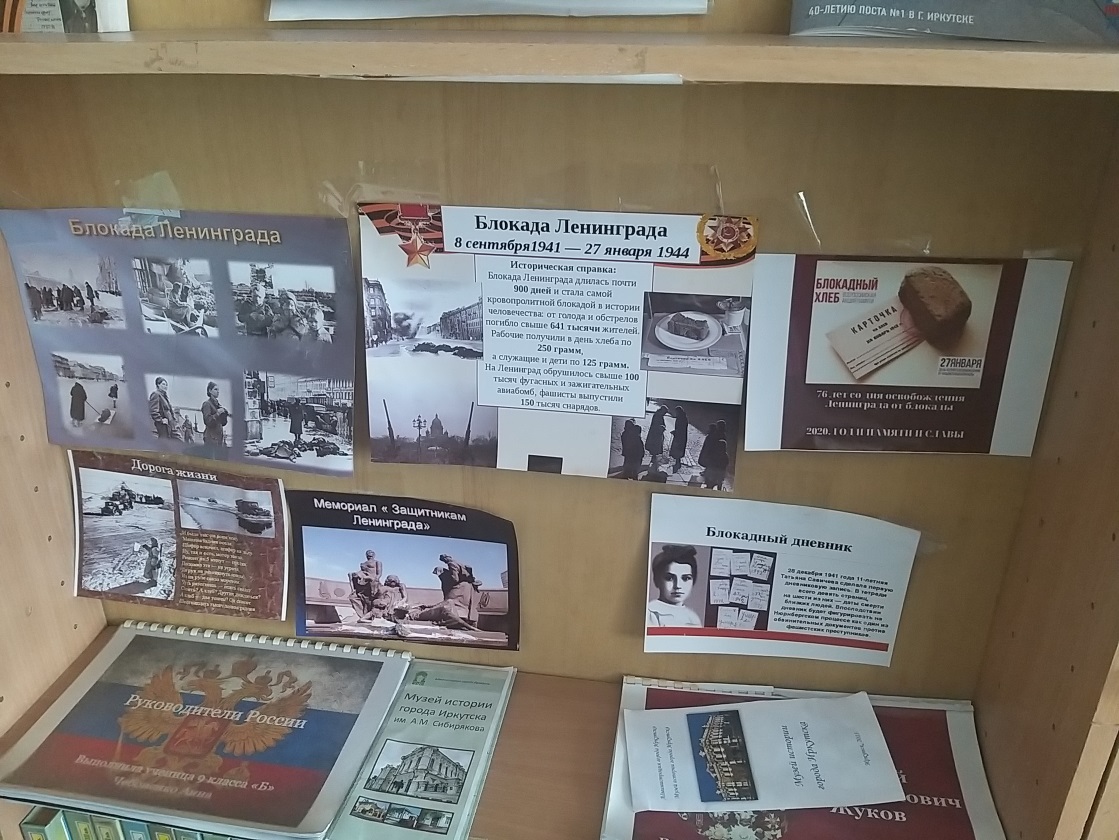 Экспозиция школьного музея  «Блокада Ленинграда»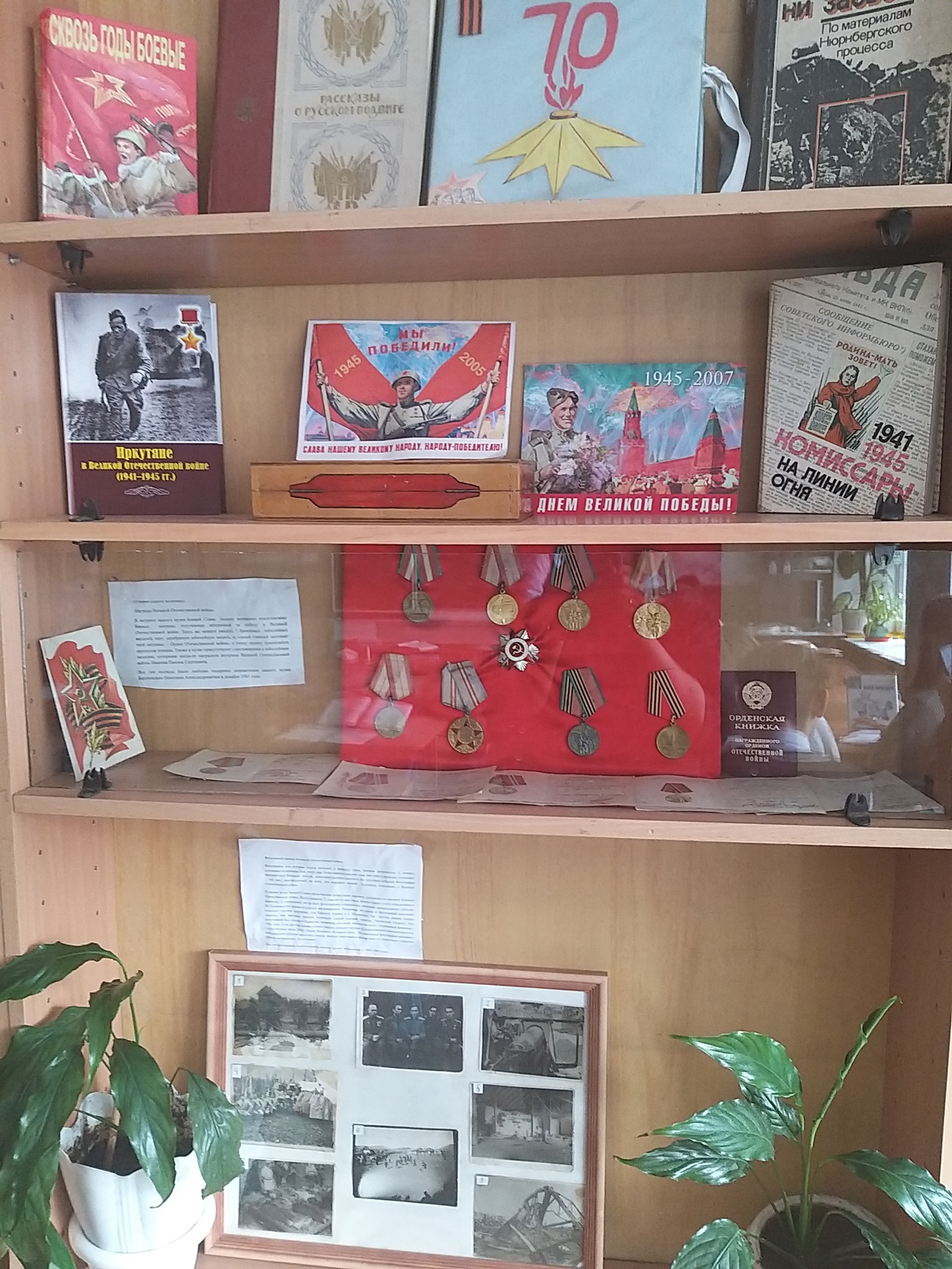 Экспозиция школьного музея «Иркутяне в Великой Отечественной войне»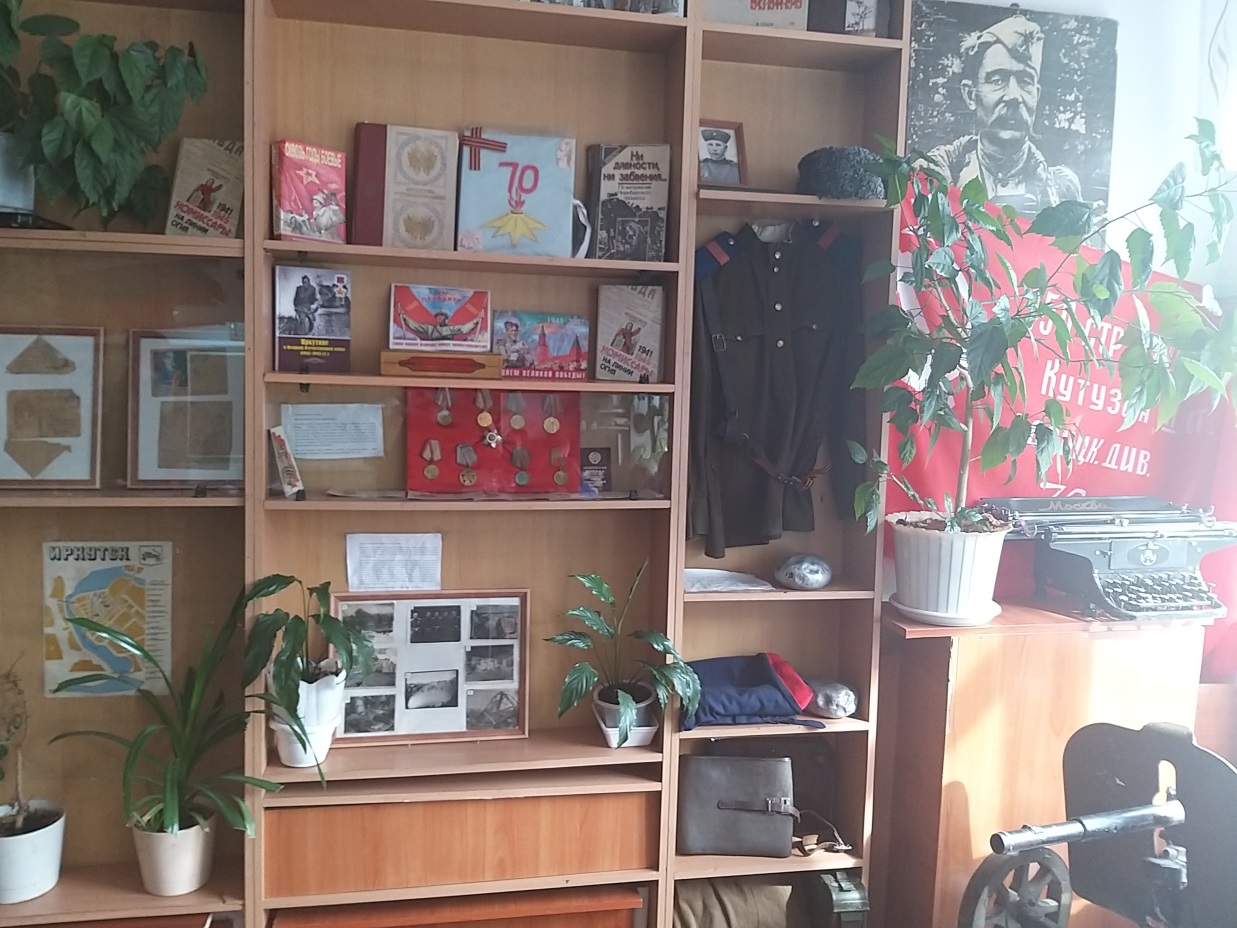 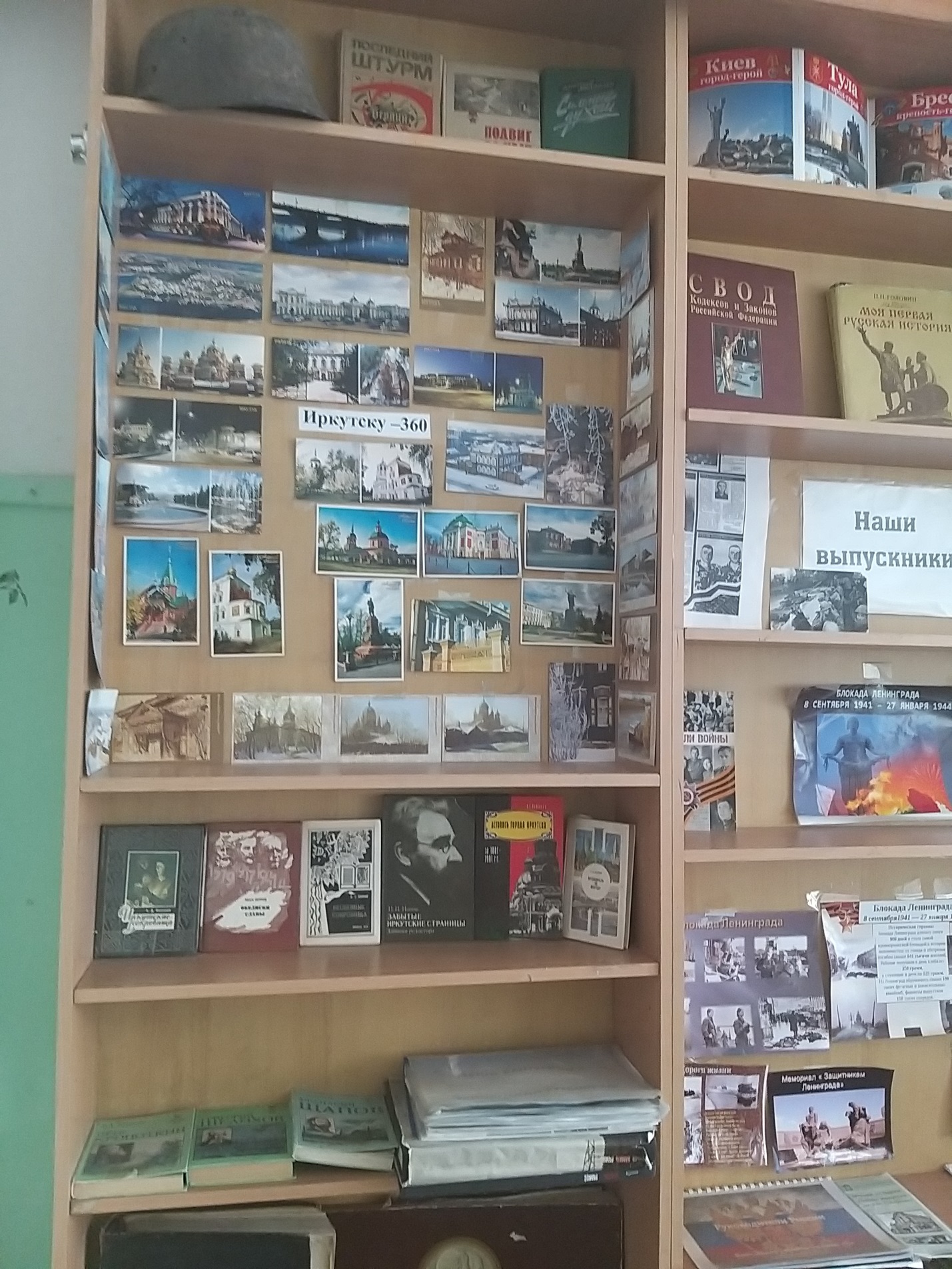 Экспозиция «360 лет городу Иркутску»